Office of Environment and Heritage
Oversnow Operations 
Parking/Access Permit Application Form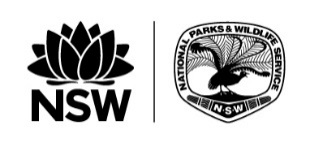 Parking/Access permitDetails of vehicle applying for RMV permit:The Applicant’s use of the overnight parking spot (‘the spot’) is at their own risk, and they agree to indemnify the Minister for the Environment, the Minister’s officers and the Office of Environment and Heritage, in respect of any damage whatsoever sustained by the applicant whether to their person, their vehicle or other property arising out of their use of the spot or the car park.Note: All letters of authorisation should be on a letterhead, signed by applicant's employer (the lessor, director/president of club/lodge) or authorised manager, stating the applicant's need to operate oversnow vehicle or need for a parking permit.ContractorsPlease provide the name of three organisations or lodges that you will provide your services to during the winter season.Note: All applications for contractors are subject to confirmation of the above information and Office of Environment and Heritage (OEH) approval as below.Applicant's declarationI certify that all information in this form is correct and that I have read, understood, and will comply with the procedures outlined in the Kosciuszko National Park Alpine Resorts Winter AccessAdministration feesNote: All parking permits are valid from June long weekend to October long weekend.National Parks and Wildlife Service office use onlyName:Position:Lodge/organisation:Phone/mobile:Email: RMV (Resort Management Vehicle) LPP (Lodge Parking Permit) C (Contractor) ES (Early Starter)Make:Colour:Model:Registration:Are you a full time resident managerAre you a full time resident managerAre you a full time resident manager Yes                    NoAuthorisation from organisation/lodge providedAuthorisation from organisation/lodge providedAuthorisation from organisation/lodge provided YesNational Parks and Wildlife Service waiver for parking read and accepted: Yes                    NoContractor's ABN:1.  1.  2.  2.  3.  3.  Oversnow vehicle will be garaged/parked at:Signature of approving officer:Date:I agree to have my mobile number listed with OEH database for the purposes of receiving SMS information in regards to Perisher Winter Operations. I understand that my name and mobile number will be visible to other OEH staff.I agree to have my mobile number listed with OEH database for the purposes of receiving SMS information in regards to Perisher Winter Operations. I understand that my name and mobile number will be visible to other OEH staff.I agree to have my mobile number listed with OEH database for the purposes of receiving SMS information in regards to Perisher Winter Operations. I understand that my name and mobile number will be visible to other OEH staff.I agree to have my mobile number listed with OEH database for the purposes of receiving SMS information in regards to Perisher Winter Operations. I understand that my name and mobile number will be visible to other OEH staff.Signature of applicant:Signature of applicant:Date:Parking Permits$50.00  (RMV)$15.00  (ES & C)NPWS Parking Permit No: NPWS Parking Permit No: Parking Bay no: Parking Bay no: Parking Bay no: Parking Permit type:  RMV  LPP  ES  CTotal payment:$ $ $ $ Documents sighted/verified:  Organisation/lodge authorisation  Organisation/lodge authorisation  Organisation/lodge authorisation  Organisation/lodge authorisationNPWS Officer: NPWS Officer: Date: Date: Date: 